AN ANALYSIS OF STUDENTS’ SELF-CONFIDENCE IN SPEAKING FOR ELEVENTH GRADE AT SMA DHARMA PANCASILA MEDAN IN ACADEMIC YEAR 2020/2021THESISby IKA APRILIA PUTRINPM :171224028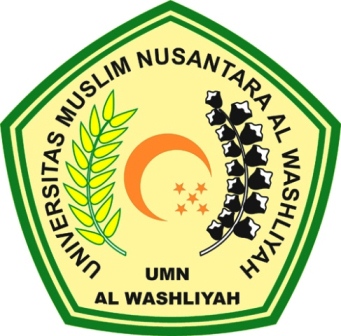 THE ENGLISH EDUCATION DEPARTMENTFACULTY OF TEACHERS’ TRAINING AND EDUCATIONUNIVERSITAS MUSLIM NUSANTARA AL WASHLIYAH MEDAN2 0 2 1